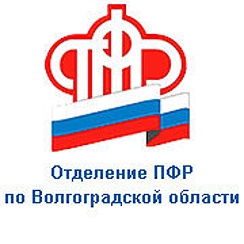                                                  ПРЕСС-СЛУЖБА             ГОСУДАРСТВЕННОГО УЧРЕЖДЕНИЯ – ОТДЕЛЕНИЯ      ПЕНСИОННОГО ФОНДА РФ ПО ВОЛГОГРАДСКОЙ ОБЛАСТИОфициальный сайт Отделения ПФР по Волгоградской области – pfr.gov.ruС 1 апреля проиндексированы социальные пенсии	Проиндексированные на 8,6% пенсии по государственному пенсионному обеспечению начнут поступать гражданам с 1 апреля по стандартному графику доставки.	Повышение затрагивает почти 40 тысяч волгоградских пенсионеров. 38 тысяч из них — это получатели социальной пенсии, большинству из которых она выплачивается по инвалидности (более 27 тысяч пенсионеров) и по потере кормильца (более 9 тысяч пенсионеров).	Напомним: индексация социальных пенсий в 2022 году изначально была запланирована на уровне 7,7%. Однако было принято решение об индексации социальных пенсий с 1 апреля на 8,6% -  по аналогии с размером индексации страховых пенсий, установленным с 1 января 2022 года.